Hello Tommy,We are ecstatic that we've had the chance to host some of the field's most brilliant minds at our college last week. The lecture is held once a quarter, but this year we had numerous participants attend. We're happy you were able to demonstrate your research article on supernovas and also what you discovered regarding their origin while you were separated.It was a pleasure for seeing insightful students exhibit their finest work. As a result, we would like you to let us know if you allow us, we would like to publish your paper in our in-house magazine. It would be a privilege for the learners here to read anything so interesting and significant.We had also want to ask you to serve on the panel at the next conference we organize. Since we are planning per week event next time. It includes international visitors from different prestigious universities and medical centers from around the world. It would be a happy moment for us to get our members on the council.Please approve our proposal and keep us informed of your intentions.RegardsDepartment of Astrophysics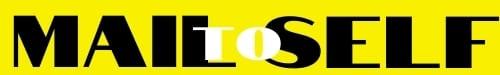 